Комитет по развитию и интеллектуальной собственности (КРИС)Двадцать вторая сессияЖенева, 19–23 ноября 2018 г.Резюме Председателя	Двадцать вторая сессия КРИС состоялась 19-23 ноября 2018 г. В работе сессии приняли участие 96 государств-членов и 27 наблюдателей. Сессию открыл постоянный представитель Республики Индонезия при Организации Объединенных Наций, ВТО и других международных организациях в Женеве посол Хасан Клейб. На открытии сессии выступил Генеральный директор, который, в частности, дал высокую оценку неизменной приверженности государств-членов выполнению проектов Повестки дня в области развития (ПДР) и проявляемому ими к этим проектам интересу, а также принятому подходу, основанному на имеющихся запросах. Он подтвердил, что Организация продолжала сосредотачивать усилия на выполнении рекомендаций ПДР, а также их интеграции в работу всех секторов и деятельность в области развития. 	В рамках пункта 2 повестки дня Комитет принял проект повестки дня, содержащийся в документе CDIP/22/1 Prov.2, добавив в пункте 7 повестки дня документ CDIP/22/17. 	В рамках пункта 3 повестки дня Комитет постановил аккредитовать на разовой основе неправительственную организацию (НПО) Французская ассоциация географических указаний для промышленных и ремесленных товаров (AFIGIA).	В рамках пункта 4 повестки дня Комитет принял проект отчета о двадцатой первой сессии КРИС, содержащийся в документе CDIP/21/15 Prov., с предложенной Секретариатом поправкой к пункту 197, касающейся заявления Секретариата по вопросу о целях в области устойчивого развития (ЦУР). 	В рамках пункта 5 повестки дня Комитет заслушал общие заявления. Делегации выразили поддержку предпринимаемым ВОИС усилиям по выполнению рекомендаций ПДР и их интеграции в деятельность Организации. Делегации упомянули важные вопросы, стоящие перед Комитетом, и выразили готовность к конструктивной работе для достижения его целей. 	В рамках пункта 6 повестки дня Комитет рассмотрел следующее: 	6.1 	Отчеты о ходе реализации проектов, содержащиеся в документе CDIP/22/2. Комитет принял к сведению информацию, содержащуюся в частях I, II и III документа. Комитет утвердил предложение о продлении срока выполнения следующих двух проектов:	(i)	проекта «Использование информации, являющейся частью общественного достояния, для целей экономического развития», срок выполнения которого продлевается на два месяца; и (ii)	проекта «Интеллектуальная собственность, туризм и культура: поддержка целей в области развития и популяризация культурного наследия в Египте и других развивающихся странах», срок выполнения которого продлевается на четыре месяца. Комитет приветствовал новую структуру части III документа, содержащей комплексный обзор выполнения всех 45 рекомендаций, и призвал Секретариат продолжать составлять отчеты в такой форме. 6.2	Отчет об оценке проекта «ИС и социально-экономическое развитие – этап II», содержащийся в документе CDIP/22/9 Rev. Комитет принял к сведению содержащуюся в документе информацию и рекомендовал интегрировать в работу Организации проводимую в рамках данного проекта деятельность. 6.3	Информацию о вкладе различных органов ВОИС в выполнение соответствующих рекомендаций Повестки дня в области развития, содержащуюся в документе CDIP/22/13. Комитет принял к сведению информацию, содержащуюся в данном документе. 7.	В рамках пункта 6 (i) повестки дня Комитет рассмотрел следующее: 	7.1	Информацию о целесообразности создания веб-форума по вопросам технической помощи, содержащуюся в документе CDIP/22/3.  Комитет поручил Секретариату разработать прототип платформы Wiki или другой аналогичной платформы, которая должна быть интегрирована с основной веб-страницей ПДР и функциональные возможности которой должны отвечать потребностям государств-членов в области технической помощи. Прототип должен предусматривать возможность проведения обсуждений, координируемых модератором. Прототип должен быть представлен на следующей сессии Комитета. 7.2 	Информацию об оценке существующих механизмов и методов ВОИС, используемых для определения эффективности и значения деятельности Организации по оказанию технической помощи, содержащуюся в документе CDIP/22/10.  Комитет принял к сведению информацию, содержащуюся в данном документе. 7.3	Информацию о целесообразности внутренней координации, сотрудничестве с ООН, национальными и региональными ведомствами ИС, содержащуюся в документе CDIP/22/11.  Комитет принял к сведению информацию, содержащуюся в данном документе.7.4	Интерактивный диалог по технической помощи.  Ряд государств-членов выступили с презентациями о своем опыте, практике и методах оказания и/или получения технической помощи.  За презентациями последовал интерактивный диалог, в котором приняли участие и другие государства-члены.  Комитет принял к сведению содержание презентаций и выступлений.  8.	В рамках пункта 7 повестки дня Комитет рассмотрел следующее: 8.1	Обсуждение пересмотренного предложения Африканской группы о проведения раз в два года международной конференции по интеллектуальной собственности и развитию, содержащего в документе CDIP/20/8.  Комитет постановил трижды последовательно созывать один раз в два года однодневные международные конференции по ИС и развитию в первый день недели, в которую проводится сессия КРИС, начав с 23-й сессии КРИС и такой темы, как «Как извлечь пользу из системы ИС».  Вторая и третья конференции будут созваны при условии достижения между государствами-членами согласия относительно тем конференций.  Комитет поручил Секретариату выполнить это решение на основе принципов сбалансированности и справедливости, в том числе применительно к выбору докладчиков и формату.8.2	Вопросы, подлежащие обсуждению по пункту повестки дня, озаглавленному «ИС и развитие», которые содержатся в документах CDIP/21/8 Rev. и CDIP/22/17.  Комитет принял следующие решения:поручить Секретариату выступить с презентацией по теме «Интеллектуальная собственность и развитие в цифровой среде» в ходе ее обсуждения на 23-й сессии;  обсудить тему «ММСП, инновации и интеллектуальная собственность» на своей 24-й сессии.  Комитет поручил Секретариату подготовить презентацию по этой теме;поручить Секретариату распространить перечень тем, предложенных государствами-членами, и продолжать включать в него новые предлагаемые темы.  Выбор тем для последующих сессий будет рассмотрен на 24-й сессии; обсудить тему «Интеллектуальная собственность и творческие отрасли» на своей 25-й сессии. Комитет поручил Секретариату подготовить презентацию по этой теме;вернуться к рассмотрению вопроса «Женщины и ИС» на своей 26-й сессии для определения дальнейших действий.8.3	Обсуждение рекомендаций 5 и 11, принятых по результатам независимого анализа.  Комитет принял к сведению рекомендации 5 и 11, вынесенные по результатам независимого анализа, и поручил Секретариату продолжить осуществление своей практики, связанной с рекомендациями 5 и 11 во исполнение соответствующего мандата ВОИС, и добавить в приложении I к ежегодному отчету Генерального директора о ходе выполнения ПДР ссылку на ожидаемые результаты.8.4	Замечания и предложения государств-членов в отношении дальнейших действий по определению способов и стратегий выполнения рекомендаций, вынесенных по результатам независимого анализа, которые содержатся в документах CDIP/22/4 Rev. и CDIP/21/11.  Комитет постановил, что:заинтересованные государства-члены могут представить в Секретариат дополнительные замечания и предложения до 31 января 2019 г.  Все поступившие замечания и предложения (при их наличии) должны быть сведены в единый документ, который будет представлен на двадцать третьей сессии Комитета для ознакомления; применительно к мероприятиям, указанным в пункте 8.1 резюме Председателя девятнадцатой сессии Комитета, Секретариат, руководствуясь замечаниями и предложениями, полученными от государств-членов, предложит на рассмотрение Комитета на следующей сессии КРИС «способы и стратегии выполнения» принятых рекомендаций.  Секретариат также предложит возможные варианты «процедур представления отчетности и проведения обзора» по выполнению таких рекомендаций.8.5	Обновленную смету расходов по плану расширения использования веб-форума, созданного в рамках проекта «Интеллектуальная собственность и передача технологий: общие проблемы – построение решений», с использованием существующих платформ», содержащуюся в документе CDIP/22/5.  Комитет принял к сведению информацию, изложенную в документе, и поручил Секретариату представить для рассмотрения на двадцать третьей сессии дополнительные сведения и смету расходов на настройку и интеграцию веб-форума в платформу ВОИС Intellogist, которая в настоящее время находится на этапе разработки.8.6	Перечень показателей для оценки услуг и мероприятий ВОИС в области передачи технологии, содержащийся в документе CDIP/22/7.  Комитет принял к сведению информацию, изложенную в документе, и пришел к единому мнению, что задачи, сформулированные в совместном предложении Соединенных Штатов Америки, Австралии и Канады, которое содержится в приложении I к 
документу CDIP/18/6 Rev., выполнены.8.7	Предлагаемый Республикой Кения пересмотренный проект на тему «Повышение уровня использования ИС в секторе разработки программного обеспечения в африканских странах», содержащийся в документе CDIP/22/8.  Комитет одобрил проектное предложение, содержащееся в документе CDIP/22/8. 8.8	Предлагаемый Буркина-Фасо проект на тему «Укрепление и развитие музыкального сектора в Буркина-Фасо и ряде других африканских стран», содержащийся в документе CDIP/22/12.  Комитет в целом положительно оценил предлагаемый проект и просил делегацию Буркина-Фасо при поддержке Секретариата доработать документ с целью его рассмотрения на следующей сессии.8.9	Пересмотренное предложение по проекту «Интеллектуальная собственность и гастрономический туризм в Перу и других развивающихся странах: содействие развитию гастрономического туризма с помощью интеллектуальной собственности», содержащееся в документе CDIP/22/14.  Комитет одобрил предлагаемый пересмотренный проект, содержащийся в документе CDIP/22/14 Rev. 8.10	Предложение по пилотному проекту «Авторское право и распространение контента в цифровой среде», представленное Бразилией и содержащееся в документе CDIP/22/15.  Комитет одобрил пересмотренный проект, содержащийся в документе CDIP/22/15 Rev.  8.11	Исследования, подготовленные в контексте проекта «Интеллектуальная собственность и социально-экономическое развитие – этап II»:  Исследование по вопросу о концепции использования промышленных образцов в странах Юго-Восточной Азии на примере Индонезии, Филиппин и Таиланда, содержащееся в документе CDIP/22/INF/2; и Резюме исследования «Интеллектуальная собственность в системе инноваций в секторе здравоохранения Польши», содержащееся в документе CDIP/22/INF/3.  Комитет принял к сведению информацию, содержащуюся в этих исследованиях.9.	В рамках пункта 8 повестки дня Комитет обсудил тему «ИС и развитие», и Генеральный директор в своем заявлении по этой теме подчеркнул ее важность и тесную связь с намерением ВОИС поощрять гендерное равенство. Комитет заслушал презентацию представителей соответствующих секторов Секретариата о деятельности и политике Организации, направленных на расширение прав и возможностей женщин в области ИС. По завершении презентаций государства-члены обменялись опытом принятия мер по укреплению политики, направленной на расширение участия женщин в сфере ИС.9.1	Комитет рассмотрел документ CDIP/22/16 Rev. 2 и принял предложение Мексики о «Женщинах и ИС», содержащееся в приложении к этому документу.  Приложение будет препровождено Генеральной Ассамблее ВОИС, которая состоится в 2019 г. 10.	В рамках пункта 9 повестки дня, касающегося дальнейшей работы, Комитет согласовал перечень вопросов и документов к следующей сессии.  11.	Комитет отметил, что проект отчета о двадцатой второй сессии будет подготовлен Секретариатом и публикован на веб-сайте ВОИС.  Комментарии к проекту отчета должны быть представлены в письменной форме в Секретариат, желательно за восемь недель до начала следующей сессии.  Затем проект отчета будет рассмотрен для его принятия на двадцать третьей сессии Комитета. 12.	Настоящее резюме вместе с резюме Председателя 23-й сессии Комитета будет представлять отчет Комитета для Генеральной Ассамблеи.  [Приложение следует]Предложение Мексики по вопросу «Женщины и интеллектуальная собственность» (пересмотренный вариант)Комитет рассмотрел вопрос «Женщины и интеллектуальная собственность» по пункту повестки дня, озаглавленному «Интеллектуальная собственность и развитие», и постановил следующее:Комитет признает важность создания возможностей для достижения гендерного равенства; расширения прав и возможностей женщин и девочек, занимающихся инновационной и творческой деятельностью; интеграции гендерного аспекта в политику в области ИС и продвижения инклюзивной и доступной для всех системы ИС в целях сокращения гендерного разрыва в области ИС и расширения участия женщин и девочек в поиске инновационных решений некоторых серьезных проблем, стоящих перед человечеством. В отношении ВОИС, являющейся ведущим учреждением в системе Организации Объединенных Наций по вопросам ИС, Комитет приветствует ее твердое намерение поощрять гендерное равенство и расширение прав и возможностей женщин в области ИС.  Он также отмечает, что, по имеющимся у ВОИС данным, женщины как никогда ранее активно используют международную патентную систему, хотя до гендерного паритета еще далеко.Комитет настоятельно призывает государства – члены ВОИС: содействовать созданию более широких и возможностей для активного участия женщин, занимающихся инновационной и творческой деятельностью, в системе ИС; поощрять инновационную и творческую деятельность женщин-новаторов в целях сокращения гендерного разрыва в среде тех, кто занимается инновационной и творческой деятельностью; добиваться осуществления политики и практики, призванных способствовать расширению прав и возможностей женщин и девочек для полноценного участия в инновационной и творческой деятельности; содействовать созданию возможностей для интеграции женщин и девочек в сферу науки и техники, а также в процессы принятия решений в области инноваций; обмениваться опытом в области политики и практики обеспечения условий для участия женщин и девочек в деятельности в сфере ИС; обмениваться передовым опытом реализации многосторонних инициатив, направленных на расширение круга девочек и женщин, участвующих в инновационной деятельности в интересах создания ценных объектов интеллектуальной собственности; обмениваться передовым опытом оказания поддержки изобретателям и предпринимателями из числа женщин и расширения прав и возможностей женщин в сфере управления ИС; обмениваться передовым опытом осуществления программ оказания содействия и помощи молодым женщинам и девочкам в реализации своего таланта в сфере науки, техники, инженерного дела и математики (точные науки и прикладные дисциплины) и искусства путем облегчения им доступа к качественному образованию и получению квалификации, информации и знаний, необходимых для выхода на рынок труда, в частности в области ИС; обмениваться передовым опытом создания инклюзивной системы ИС, доступной для всех; проводить совместно с Секретариатом ВОИС работу по выявлению препятствий, ограничивающих возможности участия женщин в сфере ИС; Для этого Секретариату ВОИС поручается: составить подборку сопоставимых и дезагрегированных международных данных о гендерной структуре обладателей прав ИС и авторов; обмениваться информацией о методах и процедурах сбора данных с разбивкой по признаку пола, использования показателей, методик мониторинга и оценки и экономического анализа гендерного неравенства в сфере ИС; продолжить работу по включению вопросов гендерного равенства в программы и политику ВОИС, в том числе по осуществлению Политики ВОИС в области гендерного равенства в соответствии с Правилами и положениями о персонале; продолжать прилагать усилия по линии Академии ВОИС, направленные на расширение прав и возможностей женщин в рамках всего комплекса учебных программ и программ укрепления потенциала в сфере ИС; оказывать помощь государствам-членам, по их просьбе, в осуществлении мер и программ, направленных на поощрение участия женщин и девочек в деятельности в области ИС.Комитет постановил представить данное решение Генеральной Ассамблее с просьбой принять к сведению его содержание. Комитет также постановил вернуться к рассмотрению вопроса «Женщины и ИС» на своей 26-й сессии для определения дальнейших действий, в том числе в рамках информационного заседания, организованного Секретариатом с целью облегчить обсуждения, предусмотренные пунктами 5-10, выше, а также последующих таких заседаний, если будет принято решение об их проведении.[Конец приложения и документа]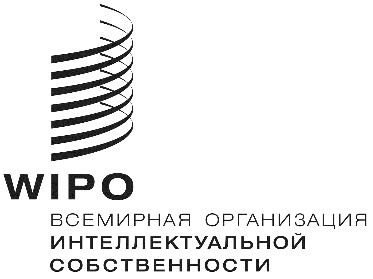 RОРИГИНАЛ: АНГЛИЙСКИЙОРИГИНАЛ: АНГЛИЙСКИЙОРИГИНАЛ: АНГЛИЙСКИЙдата: 23 ноября 2018 г.дата: 23 ноября 2018 г.дата: 23 ноября 2018 г.